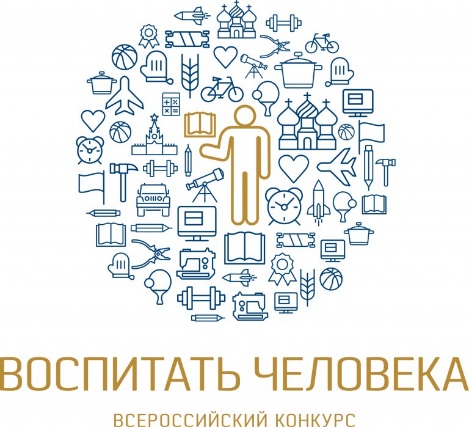 ЗАЯВКАна участие в муниципальном этапе конкурса «Воспитать человека-2022»Сидоренко Галина Владимировна____________________ Директор ОО /подпись/печатьАНКЕТА	участника муниципального этапа конкурса«Воспитать человека-2022»Муниципальное бюджетное общеобразовательное учреждение средняя общеобразовательная школа № 18 с углубленным изучением отдельных предметов города Невинномысска                     	(общеобразовательное учреждение)Представляет Сидоренко Галина Владимировна(Ф.И.О. представителя общеобразовательного учреждения, занимаемая должность)Для участия в номинации «Взаимодействие образовательной организации и семьи»(Название номинации)Муниципального этапа краевого конкурса педагогического мастерства «Воспитать человека».                                       Сведения о конкурсантеСидоренко Галина ВладимировнаДата рождения: 20.04.1978 г.р.Место работы, должность: МБОУ СОШ № 18 г. НевинномысскаАдрес места работы, контактные телефоны: 357100 Ставропольский край, г. Невинномысск, ул. Гагарина, д. 53Б 8(86554) 3-54-20Сведения об образовании: высшее ГАОУ ВПО «Невинномысский государственный гуманитарно-технический институт» квалификация Педагог по физической культуре специальность «Физическая культура»Стаж работы в системе образования: 18 летКвалификационная категория: Соответствие Государственные и отраслевые награды: нет Формы повышения квалификации за последние 5 лет:Краткое описание опыта работы и сведения о наиболее значимых педагогических успехах за последние 3 года:Увлечения, интересы, хобби: Спорт, туризм, активный отдых на природе.Указать тему мероприятия, возраст детей (класс): Семья в жизни человека, возраст 14-15 летУказать оборудование, необходимое конкурсанту для проведения открытого мероприятия: Общие сведенияОбщие сведенияОбразовательная организация Муниципальное бюджетное общеобразовательное учреждение средняя общеобразовательная школа № 18 с углубленным изучением отдельных предметов города НевинномысскаЮридический адрес ОО357100 Ставропольский край, г. Невинномысск, ул. Гагарина, д. 53БНаправление«Взаимодействие образовательной организации и семьи»Сведения о конкурсантеСведения о конкурсантеФамилия, имя, отчество конкурсантаСидоренко Галина ВладимировнаДата рождения20.04.1978Занимаемая должностьЗаместитель директораОбразованиевысшееСтаж работы в занимаемой должности4 года НаградыБлагодарственное письмо Губернатора Ставропольского края В.В. Владимирова 2020 годДополнительная информацияТема мастер-класса, отражающая общую тему конкурсного заданияКатегория, количество и возраст участников мероприятияТема публичного выступления «Опыт организации работы кадетских классов на базе муниципального общеобразовательного учреждения «МБОУ СОШ № 18»Необходимое оборудованиеСсылка на сайт участникаДата прохожденияНаименование документаНазвание курсовс 24 января 2018- 27 апреля 2018 г.Диплом о профессиональной переподготовке «Менеджмент в образовании»с 10 апреля 2019 -06 июля 2019 г.Диплом о профессиональной переподготовке«Развитие муниципальных команд»